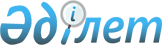 Ақсу қалалық мәслихатының кейбір шешімдерінің күші жойылды деп тану туралыПавлодар облысы Ақсу қалалық мәслихатының 2017 жылғы 15 наурыздағы № 97/11 шешімі. Павлодар облысының Әділет департаментінде 2017 жылғы 30 наурызда № 5429 болып тіркелді
      Қазақстан Республикасының 2001 жылғы 23 қаңтардағы "Қазақстан Республикасындағы жергілікті мемлекеттік басқару және өзін-өзі басқару туралы" Заңының 7-бабының 5-тармағына, Қазақстан Республикасының 2016 жылғы 6 сәуірдегі "Құқықтық актілер туралы" Заңының 46-бабы 2-тармағының 4) тармақшасына сәйкес, Ақсу қалалық мәслихаты ШЕШІМ ҚАБЫЛДАДЫ:
      1. Қосымшаға сәйкес Ақсу қалалық мәслихатының кейбір шешімдерінің күші жойылды деп танылсын.
      2. Осы шешімнің орындалуын бақылау қалалық мәслихаттың экономика және бюджет мәселелері жөніндегі тұрақты комиссиясына жүктелсін.
      3. Осы шешім алғашқы ресми жарияланған күнінен бастап қолданысқа енгізіледі. Ақсу қалалық мәслихатының күші
жойылған кейбір шешімдерінің тізбесі
      1. Ақсу қалалық мәслихатының (V сайланған LII сессиясы) 2015 жылғы 22 желтоқсандағы "2016 - 2018 жылдарға арналған Ақсу қаласының бюджеті туралы" № 395/52 шешімі (Нормативтік құқықтық актілерді мемлекеттік тіркеу тізілімінде № 4874 болып тіркелген, 2016 жылғы 8 қаңтарда "Ақсу жолы", "Новый путь" газеттерінде жарияланған);
      2. Ақсу қалалық мәслихатының 2016 жылғы 18 қаңтардағы "Ақсу қалалық мәслихатының (V сайланған LII сессиясы) 2015 жылғы 22 желтоқсандағы "2016 - 2018 жылдарға арналған Ақсу қаласының бюджеті туралы" № 395/52 шешіміне өзгерістер енгізу туралы" № 419/53 шешімі (Нормативтік құқықтық актілерді мемлекеттік тіркеу тізілімінде № 4916 болып тіркелген, 2016 жылғы 12 ақпанда "Ақсу жолы", "Новый путь" газеттерінде жарияланған);
      3. Ақсу қалалық мәслихатының 2016 жылғы 14 сәуірдегі "Ақсу қалалық мәслихатының (V сайланған LII сессиясы) 2015 жылғы 22 желтоқсандағы "2016 - 2018 жылдарға арналған Ақсу қаласының бюджеті туралы" № 395/52 шешіміне өзгерістер енгізу туралы" № 11/2 шешімі (Нормативтік құқықтық актілерді мемлекеттік тіркеу тізілімінде № 5104 болып тіркелген, 2016 жылғы 13 мамырда "Ақсу жолы", "Новый путь" газеттерінде жарияланған);
      4. Ақсу қалалық мәслихатының 2016 жылғы 13 мамырдағы "Ақсу қалалық мәслихатының (V сайланған LII сессиясы) 2015 жылғы 22 желтоқсандағы "2016 - 2018 жылдарға арналған Ақсу қаласының бюджеті туралы" № 395/52 шешіміне өзгерістер енгізу туралы" № 25/4 шешімі (Нормативтік құқықтық актілерді мемлекеттік тіркеу тізілімінде № 5127 болып тіркелген, 2016 жылғы 3 маусымда "Ақсу жолы", "Новый путь" газеттерінде жарияланған);
      5. Ақсу қалалық мәслихатының 2016 жылғы 8 шілдедегі "Ақсу қалалық мәслихатының (V сайланған LII сессиясы) 2015 жылғы 22 желтоқсандағы "2016 - 2018 жылдарға арналған Ақсу қаласының бюджеті туралы" № 395/52 шешіміне өзгерістер енгізу туралы" № 37/5 шешімі (Нормативтік құқықтық актілерді мемлекеттік тіркеу тізілімінде № 5185 болып тіркелген, 2016 жылғы 29 шілдеде "Ақсу жолы", "Новый путь" газеттерінде жарияланған);
      6. Ақсу қалалық мәслихатының 2016 жылғы 10 тамыздағы "Ақсу қалалық мәслихатының (V сайланған LII сессиясы) 2015 жылғы 22 желтоқсандағы "2016 - 2018 жылдарға арналған Ақсу қаласының бюджеті туралы" № 395/52 шешіміне өзгерістер енгізу туралы" № 46/6 шешімі (Нормативтік құқықтық актілерді мемлекеттік тіркеу тізілімінде № 5228 болып тіркелген, 2016 жылғы 9 қыркүйекте "Ақсу жолы", "Новый путь" газеттерінде жарияланған);
      7. Ақсу қалалық мәслихатының 2016 жылғы 14 қарашадағы "Ақсу қалалық мәслихатының (V сайланған LII сессиясы) 2015 жылғы 22 желтоқсандағы "2016 - 2018 жылдарға арналған Ақсу қаласының бюджеті туралы" № 395/52 шешіміне өзгерістер енгізу туралы" № 57/8 шешімі (Нормативтік құқықтық актілерді мемлекеттік тіркеу тізілімінде № 5275 болып тіркелген, 2016 жылғы 30 қарашада "Ақсу жолы", "Новый путь" газеттерінде жарияланған);
      8. Ақсу қалалық мәслихатының 2016 жылғы 13 желтоқсандағы "Ақсу қалалық мәслихатының (V сайланған LII сессиясы) 2015 жылғы 22 желтоқсандағы "2016 - 2018 жылдарға арналған Ақсу қаласының бюджеті туралы" № 395/52 шешіміне өзгерістер енгізу туралы" № 68/9 шешімі (Нормативтік құқықтық актілерді мемлекеттік тіркеу тізілімінде № 5301 болып тіркелген, 2016 жылғы 23 желтоқсанда "Ақсу жолы", "Новый путь" газеттерінде жарияланған).
					© 2012. Қазақстан Республикасы Әділет министрлігінің «Қазақстан Республикасының Заңнама және құқықтық ақпарат институты» ШЖҚ РМК
				
      Сессия төрағасы

З. Хайыргельдин

      Қалалық мәслихат хатшысы

М. Омарғалиев
Ақсу қалалық мәслихатының
(VI шақырылған, XI сессиясы)
2017 жылғы 15 наурыздағы
№ 97/11 шешіміне
қосымша